T.CÇORUM VALİLİĞİANADOLU ÖZEL EĞİTİM MESLEK OKULU OKULU MÜDÜRLÜĞÜ2019-2023 STRATEJİK PLANI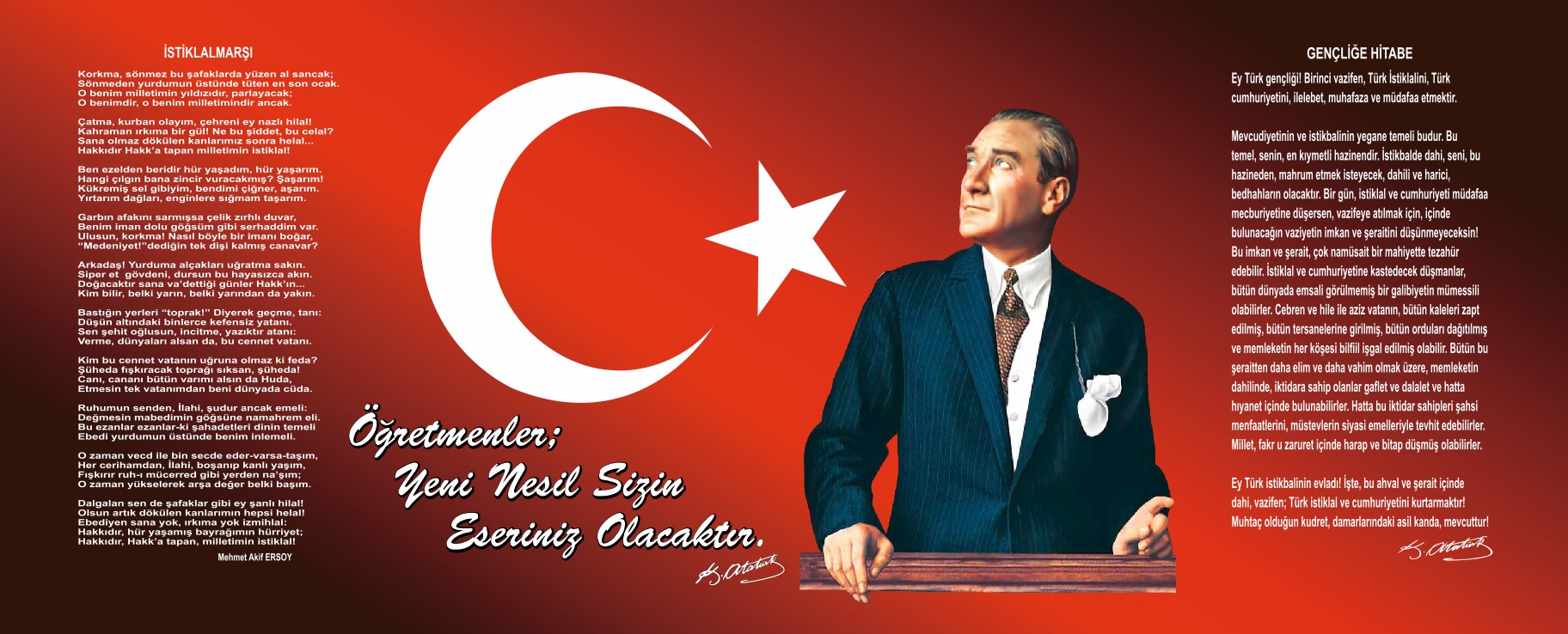 Sunuş	Hayatımızın tüm aşamaları bir plan dâhilinde yapılmakta ve aşamalarla ilgili süreçler belirli dönemlerde gözden geçirilerek sürecin işleyişi kontrol edilerek anılarımızda bıraktığı izler irdelenmektedir. Anılarımızdaki bu izler yaşantımızın geleceğine de yön vermektedir.	Eğitim sürecinin önemli bir öğesi olan okulumuz Anadolu Özel Eğitim Meslek Okulu da bu Stratejik Planlama sürecinde geçmiş deneyim ve birikimlerini değerlendirmiş, tüm paydaşlarının görüş ve önerilerini almış olarak 2015 – 2019 Stratejik Planlama dönemi için hazırlamış olduğu Stratejik Planın yeni ön görülerle 2019 – 2023 Stratejik Plan Dönemi hedeflerini belirlemiştir.	Hedefleri tüm detayları ile incelenerek belirlenmiş olan bu plan dönemin sonunda hedefine varan bir ok gibi doğruca varılmak istenen hedeflerin tamamına varacaktır. Okulumuzun tüm paydaşları ve planlama ekibinin ortak çalışmaları ile ortaya çıkan hedeflerin tamamının gerçekleşeceğine inancımız tamdır.	Planlama süreci: Eğitim, Yönetim, Sportif Ve Kültürel Faaliyetler, Kurslar, Meslek Edindirme, Okul ve Aile İşbirliği ve Sivil Savunma ana başlıkları altında ele alınarak Stratejik amaçlar belirlenmiştir. Eğitimdeki en temel amacımız; hizmet ettiğimiz kitlenin toplum hayatı içerisinde bireyin topluma entegre olmuş bir halde; sosyal yaşantı içerisinde kendini ifade edebilme özgürlüğüne erişmiş, hayatını bağımsız olarak sürdürebilen, öz bakım ve günlük yaşam becerilerini kazanmış ve ayrıca yaşamını sürdürebilmek için geçimini sağlayacak bir iş sahibi olma ve meslek edinebilme becerilerini kazanmış bir birey olarak yetişmesini sağlamaktır.	Planın hazırlanmasında emeği geçen Strateji Yönetim Ekibi’ ne ve uygulanmasında yardımı olacak İl Milli Eğitim Müdürlüğü, AR-GE birimi sorumluları olmak üzere tüm kurum ve kuruluşlara öğretmen, öğrenci ve velilerimize teşekkür ederim.Selami BOLATOkul MüdürüİçindekilerSunuş	3İçindekiler	4BÖLÜM I: GİRİŞ ve PLAN HAZIRLIK SÜRECİ	5BÖLÜM II: DURUM ANALİZİ	6Okulun Kısa Tanıtımı *	6Okulun Mevcut Durumu: Temel İstatistikler	7PAYDAŞ ANALİZİ	12GZFT (Güçlü, Zayıf, Fırsat, Tehdit) Analizi	16Gelişim ve Sorun Alanları	19BÖLÜM III: MİSYON, VİZYON VE TEMEL DEĞERLER	22MİSYONUMUZ *	22VİZYONUMUZ *	22TEMEL DEĞERLERİMİZ *	23BÖLÜM IV: AMAÇ, HEDEF VE EYLEMLER	24TEMA I: EĞİTİM VE ÖĞRETİME ERİŞİM	24TEMA II: EĞİTİM VE ÖĞRETİMDE KALİTENİN ARTIRILMASI	27TEMA III: KURUMSAL KAPASİTE	29V. BÖLÜM: MALİYETLENDİRME	31EKLER:	32 BÖLÜM I: GİRİŞ ve PLAN HAZIRLIK SÜRECİ	Genel eğitim programından yararlanamayan okul öncesi ve zorunlu ilköğretim çağındaki orta ve ağır düzeyde zihinsel öğrenme yetersizliği olan öğrencilerin öz bakım ve temel yaşam becerileri ile işlevsel akademik becerilerini geliştirmek ve topluma uyumlarını sağlamak için okulumuzun özel eğitim kurumları içinde en özeli olması amacıyla stratejik planı hazırladık.	Plandaki amaç ve hedefleri gerçekleştirmede emeği geçen ve emeği geçeceklere şimdiden teşekkürlerimizi sunuyoruz2019-2023 dönemi stratejik plan hazırlanması süreci Üst Kurul ve Stratejik Plan Ekibinin oluşturulması ile başlamıştır. Ekip tarafından oluşturulan çalışma takvimi kapsamında ilk aşamada durum analizi çalışmaları yapılmış ve durum analizi aşamasında paydaşlarımızın plan sürecine aktif katılımını sağlamak üzere paydaş anketi, toplantı ve görüşmeler yapılmıştır. 	Durum analizinin ardından geleceğe yönelim bölümüne geçilerek okulumuzun amaç, hedef, gösterge ve eylemleri belirlenmiştir. Çalışmaları yürüten ekip ve kurul bilgileri altta verilmiştir.STRATEJİK PLAN ÜST KURULUBÖLÜM II: DURUM ANALİZİDurum analizi bölümünde okulumuzun mevcut durumu ortaya konularak neredeyiz sorusuna yanıt bulunmaya çalışılmıştır. Bu kapsamda okulumuzun kısa tanıtımı, okul künyesi ve temel istatistikleri, paydaş analizi ve görüşleri ile okulumuzun Güçlü Zayıf Fırsat ve Tehditlerinin (GZFT) ele alındığı analize yer verilmiştir.Okulun Kısa Tanıtımı Okulumuz 1992-1993 öğretim yılında eğitilebilir Çocuklar İş Okulu olarak eğitime başlamıştır. Daha sonra Anadolu Meslek Okulu Olarak değiştirilmiş, Temel eğitim 8 yıla çıkarılması ile birlikte adı ve statüsü değişerek Anadolu Mesleki Eğitim Merkezi olmuş ve Aralık 2004’de Anadolu İş Okulu adını almış.2012 Yılında yapılan eğitim kademelerinin yeniden yapılandırılması ile birlikte 4+4+4 zorunlu eğitim kapsamındaki değişiklikle zorunlu eğitime dahil edilerek Hafif Düzeyde Zihinsel Engelliler 3. Kademe okulu olarak orta öğretim kurumu kabul edilmiş ve şu anda son hali ile Anadolu Özel Eğitim Meslek Okulu adını almıştır. Okulumuza ait hali hazırdaki hizmet binamız Bakanlığımızın 2015 yılı yatırım programı ile başlamış olup 2017 Temmuz ayı itibarı ile yapımı bitirilmiş ve müdürlüğümüze tahsisi yapılarak 2017 yılı Temmuz ayından itibaren eğitim ve öğretim hizmetlerine başlamıştır. Son olarak 07.07.2018 tarihli yönetmelik değişikliği ile Okulumuzun adı Anadolu Özel Eğitim Meslek Okulu olarak Genel Müdürlüğümüzce tanımlanmış olup okulumuzun alan tanımlamaları yaparak eğitim öğretim hizmetlerine devam etmektedir.Okulun Mevcut Durumu: Temel İstatistiklerOkul KünyesiOkulumuzun temel girdilerine ilişkin bilgiler altta yer alan okul künyesine ilişkin tabloda yer almaktadır.Temel Bilgiler Tablosu- Okul Künyesi Çalışan BilgileriOkulumuzun çalışanlarına ilişkin bilgiler altta yer alan tabloda belirtilmiştir.Çalışan Bilgileri Tablosu,Okulumuz Bina ve Alanları	Okulumuzun binası ile açık ve kapalı alanlarına ilişkin temel bilgiler altta yer almaktadır.Okul Yerleşkesine İlişkin Bilgiler Sınıf ve Öğrenci Bilgileri	Okulumuzda yer alan sınıfların öğrenci sayıları alttaki tabloda verilmiştir.Donanım ve Teknolojik KaynaklarımızTeknolojik kaynaklar başta olmak üzere okulumuzda bulunan çalışır durumdaki donanım malzemesine ilişkin bilgiye alttaki tabloda yer verilmiştir.Teknolojik Kaynaklar TablosuGelir ve Gider BilgisiOkulumuzun genel bütçe ödenekleri, okul aile birliği gelirleri ve diğer katkılarda dâhil olmak üzere gelir ve giderlerine ilişkin son iki yıl gerçekleşme bilgileri alttaki tabloda verilmiştir.PAYDAŞ ANALİZİKurumumuzun temel paydaşları öğrenci, veli ve öğretmen olmakla birlikte eğitimin dışsal etkisi nedeniyle okul çevresinde etkileşim içinde olunan geniş bir paydaş kitlesi bulunmaktadır. Paydaşlarımızın görüşleri anket, toplantı, dilek ve istek kutuları, elektronik ortamda iletilen önerilerde dâhil olmak üzere çeşitli yöntemlerle sürekli olarak alınmaktadır.Paydaş anketlerine ilişkin ortaya çıkan temel sonuçlara altta yer verilmiştir: Öğrenci Anketi Sonuçları:Özel Eğitim Okulu olmamız nedeni ile öğrencilere anket uygulanamamıştır.Öğretmen Anketi Sonuçları:Veli Anketi Sonuçları:GZFT (Güçlü, Zayıf, Fırsat, Tehdit) Analizi Okulumuzun temel istatistiklerinde verilen okul künyesi, çalışan bilgileri, bina bilgileri, teknolojik kaynak bilgileri ve gelir gider bilgileri ile paydaş anketleri sonucunda ortaya çıkan sorun ve gelişime açık alanlar iç ve dış faktör olarak değerlendirilerek GZFT tablosunda belirtilmiştir. Dolayısıyla olguyu belirten istatistikler ile algıyı ölçen anketlerden çıkan sonuçlar tek bir analizde birleştirilmiştir.Kurumun güçlü ve zayıf yönleri donanım, malzeme, çalışan, iş yapma becerisi, kurumsal iletişim gibi çok çeşitli alanlarda kendisinden kaynaklı olan güçlülükleri ve zayıflıkları ifade etmektedir ve ayrımda temel olarak okul müdürü/müdürlüğü kapsamından bakılarak iç faktör ve dış faktör ayrımı yapılmıştır.İçsel Faktörler Güçlü YönlerZayıf YönlerDışsal Faktörler FırsatlarTehditlerGelişim ve Sorun Alanları Gelişim ve sorun alanları analizi ile GZFT analizi sonucunda ortaya çıkan sonuçların planın geleceğe yönelim bölümü ile ilişkilendirilmesi ve buradan hareketle hedef, gösterge ve eylemlerin belirlenmesi sağlanmaktadır. Gelişim ve sorun alanları ayrımında eğitim ve öğretim faaliyetlerine ilişkin üç temel tema olan Eğitime Erişim, Eğitimde Kalite ve kurumsal Kapasite kullanılmıştır. Eğitime erişim, öğrencinin eğitim faaliyetine erişmesi ve tamamlamasına ilişkin süreçleri; Eğitimde kalite, öğrencinin akademik başarısı, sosyal ve bilişsel gelişimi ve istihdamı da dâhil olmak üzere eğitim ve öğretim sürecinin hayata hazırlama evresini; Kurumsal kapasite ise kurumsal yapı, kurum kültürü, donanım, bina gibi eğitim ve öğretim sürecine destek mahiyetinde olan kapasiteyi belirtmektedir.Gelişim ve sorun alanlarına ilişkin GZFT analizinden yola çıkılarak saptamalar yapılırken yukarıdaki tabloda yer alan ayrımda belirtilen temel sorun alanlarına dikkat edilmesi gerekmektedir.Gelişim ve Sorun AlanlarımızBÖLÜM III: MİSYON, VİZYON VE TEMEL DEĞERLEROkul Müdürlüğümüzün Misyon, vizyon, temel ilke ve değerlerinin oluşturulması kapsamında öğretmenlerimiz, öğrencilerimiz, velilerimiz, çalışanlarımız ve diğer paydaşlarımızdan alınan görüşler, sonucunda stratejik plan hazırlama ekibi tarafından oluşturulan Misyon, Vizyon, Temel Değerler; Okulumuz üst kurulana sunulmuş ve üst kurul tarafından onaylanmıştır.MİSYONUMUZ Özel gereksinimli bireylerden hafif ve orta düzeyde öğrenme yetersizliği yaşayan öğrencilerimize, yaşamış oldukları yetersizliğin engele dönüşmemesi için okulumuz için belirlenmiş eğitim-öğretim programı çerçevesinde, öğrencilerimizin kapasite, ilgi, ihtiyaç, gereksinimler doğrultusunda ve imkanlar ölçüsünde uygun eğitim-öğretim yaşantıları ve ortamlarında, bireysel farklılıklara saygı duyarak ve gözeterek bilgi, beceri, tutum kazandırarak kendisiyle ve çevresiyle uyum içinde, kendine güvenen, dürüst, çalışkan, saygılı, hoşgörülü, sorumluluklarının farkında ve gerçekleştiren bireyler olarak  toplumda bağımsız ve üretken bir birey olarak var olmalarını sağlamak, aynı zamanda toplumun da bu bireylerin farkına vararak onları benimsemeleri ve içlerine almalarını sağlamak  temel işlevimizdir.VİZYONUMUZ Güler yüzlü ortamda “önce insan” anlayışından yola çıkarak geleneği ve değişimi bütünleştirerek geleceği elinde tutan bir okul.Özel eğitim gereksinimli bireyler için eğitim-öğretim etkinliklerinin bir parçası olarak hizmetin yürütüldüğü okulumuzda çevrede bir eğitim merkezi olmak. Öğrenme güçlüğü yaşayan her bireyin başarılı olabileceği bir alan mutlaka vardır ilkesi ile tüm öğrencilerimize başarıyı tattırmak.Tüm öğrencilerimizin kapasitelerini kullanmalarına yardımcı olarak yeterliliklerinin en üst seviyesine kadar ulaşmalarında rehber olmak.Öğrencilerimizle anne-babaları ve toplumun diğer bireyleri arasında iletişimi başlatmak ve sürdürmek.Toplumun, öğrenme güçlüğü yaşayan bu bireyleri tüm yönleriyle kabullenmeleri, benimseyerek içlerine almaları ve onların hayata katılmasını kolaylaştırmaları için olumlu ve kabul edici bir bakış açısı kazanmalarında ve sorumluluk almalarında çevreye örnek olmak.TEMEL DEĞERLERİMİZ Anayasada belirtilen Atatürk ilke ve inkılâplarını esas alırız. Eğitilmeyen birey yoktur. Her bireyin ulaşabileceği bir yeterlik vardır. Prensipli, ileri görüşlü, demokratik, dürüst, çalışkan, sabırlı, bireylere karşı saygılı  olmak ve sevgi temel inançlarımızdandır.Toplumumuzun geleceğinden sorumluyuz.Güven verici, şeffaf ve samimi bir çalışma ortamının önemine inanırız.Toplumca kabul edilen istendik davranışların öğrencilerimize kazandırılmasını isteriz.Başarının ekip çalışması ile yakalanacağına inanırız.Öğrenci, veli ve toplumun beklentilerini buluşturacak yönde çalışırız.Tüm öğretmenlerimizin görüş ve değerlendirmelerine önem verir, ortak aklı kullanarak kararlar alırız.Tüm öğrencilerimiz toplumda bağımsız ve üretken, kendine yetebilen, öz güven sahibi ve iletişim kurabilen bireyler olabilirler.Toplumun özel gereksinimli bireyleri oldukları gibi kabul etmenin yanında bu bireylerin özgüven sahibi, çalışkan ve üretken bireyleri olduklarını fark edeceklerine inanıyoruz.BÖLÜM IV: AMAÇ, HEDEF VE EYLEMLERTEMA I: EĞİTİM VE ÖĞRETİME ERİŞİMEğitim ve öğretime erişim okullaşma ve okul terki, devam ve devamsızlık, okula uyum ve alıştırma, özel eğitime ihtiyaç duyan bireylerin eğitime erişimi, yabancı öğrencilerin eğitime erişimi ve hayat boyu öğrenme kapsamında yürütülen faaliyetlerin ele alındığı temadır.Stratejik Amaç 1: Kayıt bölgemizde yer alan çocukların okullaşma oranlarını artıran, öğrencilerin uyum ve devamsızlık sorunlarını gideren etkin bir yönetim yapısı kurulacaktır.  Stratejik Hedef 1,1.  Kayıt bölgemizde yer alan çocukların okullaşma oranları artırılacak ve öğrencilerin uyum ve devamsızlık sorunları da giderilecektir. Performans Göstergeleri EylemlerTEMA II: EĞİTİM VE ÖĞRETİMDE KALİTENİN ARTIRILMASIEğitim ve öğretimde kalitenin artırılması başlığı esas olarak eğitim ve öğretim faaliyetinin hayata hazırlama işlevinde yapılacak çalışmaları kapsamaktadır. Bu tema altında akademik başarı, sınav kaygıları, sınıfta kalma, ders başarıları ve kazanımları, disiplin sorunları, öğrencilerin bilimsel, sanatsal, kültürel ve sportif faaliyetleri ile istihdam ve meslek edindirmeye yönelik rehberlik ve diğer mesleki faaliyetler yer almaktadır. Stratejik Amaç 2: Okulumuzun toplumdaki ve hizmet verdiğimiz alandaki farkındalık düzeyini 2019 yılına kadar % 90 olarak artırılacaktır.Stratejik Hedef 2.1.  Okulumuzda yapılan faaliyetlerin takvim, bülten, katalog v.b. gibi kitle iletişim araçlarını kullanarak ve il çapında engelliler haftasında kutlama programı düzenleyerek 2023 yılında % 90 oranında topluma ulaşmasını sağlamak.Performans GöstergeleriEylemlerStratejik Amaç 3: Her bir öğrencinin bireysel eğitim programlarını gerçekleştirmek için gerekli materyaller hazırlanacaktır.Stratejik Hedef 3.1.  Öğrencilerimizin düzeylerine uygun eğitim materyalleri belirlenecek ve hazırlığı yapılacaktır.Performans GöstergeleriEylemlerStratejik Amaç 4: Öğrencilerde görülen problem davranışların ortadan kaldırılacaktır.Stratejik Hedef 4.1.  :  2023 yılına sonuna kadar öğrencilerde var olan problem davranışları en aza indirmek.Performans GöstergeleriEylemlerStratejik Amaç 5: Okul ve İşletmeler arasında işbirliği sağlayarak Öğrencilerin Beceri Eğitimlerine işletmelerde devam etmelerini sağlamak.Stratejik Hedef 5.1.  :  Her Yıl modüler sistem içinde azami seviyede öğrencinin alanına uygun işletmede meslek eğitimine devamı sağlanacaktır.Performans GöstergeleriEylemlerTEMA III: KURUMSAL KAPASİTEStratejik Amaç 6: Değişen ve gelişen eğitim sistemine uyum sağlayan ihtiyaçlara göre eğitimini güncelleyen buna bağlı olarak kendine güvenen, sağlıklı iletişim kurabilen personele sahip, dinamik, ahenkli bir kurum haline gelmek.Stratejik Hedef 6.1.  Okulumuzda görev yapan öğretmenlerin her yıl en az   % 20’sinin bir konuda hizmet içi eğitim almalarını sağlanacaktır.Performans GöstergeleriEylemlerStratejik Amaç 7: Okulumuzun nitelikli bir eğitim hizmeti verebilmesi için her türlü donanım ihtiyacını karşılamak.Stratejik Hedef 7.1.  Okulumuzda plan dönemi sonuna kadar ihtiyaç analizi sonuçlarına göre tüm okulun donanım ihtiyacını karşılamak.  Performans GöstergeleriEylemlerV. BÖLÜM: MALİYETLENDİRME2019-2023 Stratejik Planı Faaliyet/Proje Maliyetlendirme TablosuVI. BÖLÜM: İZLEME VE DEĞERLENDİRMEOkulumuz Stratejik Planı izleme ve değerlendirme çalışmalarında 5 yıllık Stratejik Planın izlenmesi ve 1 yıllık gelişim planın izlenmesi olarak ikili bir ayrıma gidilecektir. Stratejik planın izlenmesinde 6 aylık dönemlerde izleme yapılacak denetim birimleri, il millî eğitim müdürlüğü ve Bakanlık denetim ve kontrollerine hazır halde tutulacaktır.Yıllık planın uygulanmasında yürütme ekipleri ve eylem sorumlularıyla aylık ilerleme toplantıları yapılacaktır. Toplantıda bir önceki ayda yapılanlar ve bir sonraki ayda yapılacaklar görüşülüp karara bağlanacaktır. Belirtilen temel ilkeler ve veri analiz yöntemleri doğrultusunda birlikte Millî Eğitim Bakanlığı 2019-2023 Stratejik Planı İzleme ve Değerlendirme Modeli’nin çerçevesini;Performans göstergeleri ve stratejiler bazında gerçekleşme durumlarının belirlenmesi,Performans göstergelerinin gerçekleşme durumlarının hedeflerle kıyaslanması,Stratejiler kapsamında yürütülen faaliyetlerin Bakanlık faaliyet alanlarına dağılımının belirlenmesi,Sonuçların raporlanması ve paydaşlarla paylaşımı,Hedeflerden sapmaların nedenlerinin araştırılması,Alternatiflerin ve çözüm önerilerinin geliştirilmesi süreçleri oluşturmaktadır.Üst Kurul BilgileriÜst Kurul BilgileriEkip BilgileriEkip BilgileriAdı SoyadıUnvanıAdı SoyadıUnvanıSelami BOLATOkul MüdürüHASAN BAYRAMMüdür YardımcısıHASAN BAYRAMMüdür YardımcısıTURABİ AĞLAMAZMüdür YardımcısıTURABİ AĞLAMAZMüdür YardımcısıElçin Emel GÜLCANGörsel SanatlarMurat KOCAMüdür YardımcısıGalip Devrim ÇAĞLAYANÖzel EğitimGalip Devrim ÇAĞLAYANÖzel EğitimOktay TEMESKat Hizmetleri AtölyesiAbdullah ÇOŞKUNOkul Aile Birliği BKeziban ÖZŞAHİNOkul Aile Birliği Ü.İli: ÇORUMİli: ÇORUMİli: ÇORUMİli: ÇORUMİli: ÇORUMİli: ÇORUMİlçesi: MERKEZİlçesi: MERKEZİlçesi: MERKEZİlçesi: MERKEZİlçesi: MERKEZAdres: Gülabibey Mahallesi Bağcılar 72. Sokak No: 2Gülabibey Mahallesi Bağcılar 72. Sokak No: 2Gülabibey Mahallesi Bağcılar 72. Sokak No: 2Gülabibey Mahallesi Bağcılar 72. Sokak No: 2Gülabibey Mahallesi Bağcılar 72. Sokak No: 2Coğrafi Konum (link) :Coğrafi Konum (link) :41.2312795,32.676437741.2312795,32.676437741.2312795,32.6764377Telefon Numarası: 364 223 11 67364 223 11 67364 223 11 67364 223 11 67364 223 11 67Faks Numarası:Faks Numarası:364 223 11 66364 223 11 66364 223 11 66e- Posta Adresi:747637@meb.k12.tr747637@meb.k12.tr747637@meb.k12.tr747637@meb.k12.tr747637@meb.k12.trWeb sayfası adresi:Web sayfası adresi:corumozelegitim.meb.k12.trcorumozelegitim.meb.k12.trcorumozelegitim.meb.k12.trKurum Kodu:747637747637747637747637747637Öğretim Şekli:Öğretim Şekli:Tam GünTam GünTam GünOkulun Hizmete Giriş Tarihi: 1992Okulun Hizmete Giriş Tarihi: 1992Okulun Hizmete Giriş Tarihi: 1992Okulun Hizmete Giriş Tarihi: 1992Okulun Hizmete Giriş Tarihi: 1992Okulun Hizmete Giriş Tarihi: 1992Toplam Çalışan Sayısı Toplam Çalışan Sayısı Öğrenci Sayısı:Kız::3939Öğretmen SayısıKadın2121Öğrenci Sayısı:Erkek::9393Öğretmen SayısıErkek1414Öğrenci Sayısı:Toplam::132132Öğretmen SayısıToplam3535Derslik Başına Düşen Öğrenci SayısıDerslik Başına Düşen Öğrenci SayısıDerslik Başına Düşen Öğrenci Sayısı: : 7.76Şube Başına Düşen Öğrenci SayısıŞube Başına Düşen Öğrenci SayısıŞube Başına Düşen Öğrenci SayısıŞube Başına Düşen Öğrenci Sayısı: 7.76Öğretmen Başına Düşen Öğrenci SayısıÖğretmen Başına Düşen Öğrenci SayısıÖğretmen Başına Düşen Öğrenci Sayısı: : 4Şube Başına 30’dan Fazla Öğrencisi Olan Şube SayısıŞube Başına 30’dan Fazla Öğrencisi Olan Şube SayısıŞube Başına 30’dan Fazla Öğrencisi Olan Şube SayısıŞube Başına 30’dan Fazla Öğrencisi Olan Şube Sayısı: Öğrenci Başına Düşen Toplam Gider MiktarıÖğrenci Başına Düşen Toplam Gider MiktarıÖğrenci Başına Düşen Toplam Gider Miktarı::20.495Öğretmenlerin Kurumdaki Ortalama Görev SüresiÖğretmenlerin Kurumdaki Ortalama Görev SüresiÖğretmenlerin Kurumdaki Ortalama Görev SüresiÖğretmenlerin Kurumdaki Ortalama Görev Süresi:4,7 YılUnvan*ErkekKadınToplamOkul Müdürü ve Müdür Yardımcısı404Özel Eğitim Öğretmeni41317Branş Öğretmeni6612Rehber Öğretmen022İdari Personel112Yardımcı Personel426Güvenlik Personeli101Toplam Çalışan Sayıları182442Okul Bölümleri Okul Bölümleri Özel AlanlarVarYokOkul Kat Sayısı2Çok Amaçlı SalonXDerslik Sayısı17Çok Amaçlı SahaXDerslik Alanları (m2)3624KütüphaneXKullanılan Derslik Sayısı17Fen LaboratuarıXŞube Sayısı17Bilgisayar LaboratuarıXİdari Odaların Alanı (m2)127İş AtölyesiXÖğretmenler Odası (m2)45Beceri AtölyesiXOkul Oturum Alanı (m2)1309PansiyonXOkul Bahçesi (Açık Alan)(m2)8956Okul Kapalı Alan (m2)3927Sanatsal, bilimsel ve sportif amaçlı toplam alan (m2)5000Kantin (m2)Tuvalet Sayısı30Diğer (………….)SINIFIKızErkekToplam9.Sınıf13284110.Sınıf8192711.Sınıf 10213112.Sınıf82533Toplam3993132Akıllı Tahta Sayısı0TV Sayısı3Masaüstü Bilgisayar Sayısı9Yazıcı Sayısı7Taşınabilir Bilgisayar Sayısı3Fotokopi Makinesi Sayısı2Projeksiyon Sayısı1İnternet Bağlantı Hızı3MgbitYıllarGelir MiktarıGider Miktarı20182.614.5062.612.25520192.703.9012.705.400Sıra NoMADDELERKATILMA DERECESİKATILMA DERECESİKATILMA DERECESİKATILMA DERECESİKATILMA DERECESİSıra NoMADDELERKesinlikle KatılıyorumKatılıyorumKararsızımKısmen KatılıyorumKatılmıyorum1Okulumuzda alınan kararlar, çalışanların katılımıyla alınır.5203212Kurumdaki tüm duyurular çalışanlara zamanında iletilir.25513Her türlü ödüllendirmede adil olma, tarafsızlık ve objektiflik esastır.234314Kendimi, okulun değerli bir üyesi olarak görürüm.2835Çalıştığım okul bana kendimi geliştirme imkânı tanımaktadır.19666Okul, teknik araç ve gereç yönünden yeterli donanıma sahiptir.24617Okulda çalışanlara yönelik sosyal ve kültürel faaliyetler düzenlenir.23718Okulda öğretmenler arasında ayrım yapılmamaktadır.19759Okulumuzda yerelde ve toplum üzerinde olumlu etki bırakacak çalışmalar rffffdüzenleniryapmaktadır.1883210Yöneticilerimiz, yaratıcı ve yenilikçi düşüncelerin üretilmesini teşvik etmektedir.198411Yöneticiler, okulun vizyonunu, stratejilerini, iyileştirmeye açık alanlarını vs. çalışanlarla paylaşır.2172112Okulumuzda sadece öğretmenlerin kullanımına tahsis edilmiş yerler yeterlidir.27413Alanıma ilişkin yenilik ve gelişmeleri takip eder ve kendimi güncellerim.29214Okulumuzun Olumlu (başarılı)  ve Olumsuz (başarısız) Yönlerine İlişkin Görüşleriniz.Okulumuzun Olumlu (başarılı)  ve Olumsuz (başarısız) Yönlerine İlişkin Görüşleriniz.Okulumuzun Olumlu (başarılı)  ve Olumsuz (başarısız) Yönlerine İlişkin Görüşleriniz.Olumlu (Başarılı) yönlerimizOlumsuz (başarısız) yönlerimiz1Sosyal ve kültürel faaliyetler yapılmasıMesleğinde başarılı olan özverili öğretmenlerimiz için pekiştirme, takdir edilme yetersiz.2Öğrencilere yönelik etkinliklerOkulda birlik beraberlik ve takım ruhu yetersiz.3Sınıflar donanım konusunda yeterliBilgisayarların yenilenme ihtiyacı var4Okulun kapalı ve açık alanları öğrenciler için yeterliOkul dışı sosyal etkinlikler yetersiz.5Öğrencilere değer veriliyor.Wifi kablosuz ağ bağlantısına ihtiyacı var6İstediğimiz zaman idarecilerimizi bulabilmemiz.Öğrencilere yönelik okul dışı sosyal etkinlikler yetersiz.7Mesleki eğitim çalışmalarıPersonel arası sosyal etkinlikler yetersizSıra NoSıra NoMADDELERMADDELERKATILMA DERECESİKATILMA DERECESİKATILMA DERECESİKATILMA DERECESİKATILMA DERECESİSıra NoSıra NoMADDELERMADDELERKesinlikle KatılıyorumKatılıyorumKararsızımKısmen KatılıyorumKatılmıyorum11İhtiyaç duyduğumda okul çalışanlarıyla rahatlıkla görüşebiliyorum.İhtiyaç duyduğumda okul çalışanlarıyla rahatlıkla görüşebiliyorum.8020522Bizi ilgilendiren okul duyurularını zamanında öğreniyorum. Bizi ilgilendiren okul duyurularını zamanında öğreniyorum. 8515533Öğrencimle ilgili konularda okulda rehberlik hizmeti alabiliyorum.Öğrencimle ilgili konularda okulda rehberlik hizmeti alabiliyorum.100544Okula ilettiğim istek ve şikâyetlerim dikkate alınıyor. Okula ilettiğim istek ve şikâyetlerim dikkate alınıyor. 100555Öğretmenler yeniliğe açık olarak derslerin işlenişinde çeşitli yöntemler kullanmaktadır.Öğretmenler yeniliğe açık olarak derslerin işlenişinde çeşitli yöntemler kullanmaktadır.9010566Okulda yabancı kişilere karşı güvenlik önlemleri alınmaktadır. Okulda yabancı kişilere karşı güvenlik önlemleri alınmaktadır. 100577Okulda bizleri ilgilendiren kararlarda görüşlerimiz dikkate alınır. Okulda bizleri ilgilendiren kararlarda görüşlerimiz dikkate alınır. 102388E-Okul Veli Bilgilendirme Sistemi ile okulun internet sayfasını düzenli olarak takip ediyorum.E-Okul Veli Bilgilendirme Sistemi ile okulun internet sayfasını düzenli olarak takip ediyorum.7030599Çocuğumun okulunu sevdiğini ve öğretmenleriyle iyi anlaştığını düşünüyorum.Çocuğumun okulunu sevdiğini ve öğretmenleriyle iyi anlaştığını düşünüyorum.95201010Okul, teknik araç ve gereç yönünden yeterli donanıma sahiptir.Okul, teknik araç ve gereç yönünden yeterli donanıma sahiptir.9871111Okul her zaman temiz ve bakımlıdır.Okul her zaman temiz ve bakımlıdır.10321212Okulun binası ve diğer fiziki mekânlar yeterlidir.Okulun binası ve diğer fiziki mekânlar yeterlidir.10511313Okulumuzda yeterli miktarda sanatsal ve kültürel faaliyetler düzenlenmektedir.Okulumuzda yeterli miktarda sanatsal ve kültürel faaliyetler düzenlenmektedir.8317514Okulumuzun Olumlu (başarılı)  ve Olumsuz (başarısız) Yönlerine İlişkin Görüşleriniz.Okulumuzun Olumlu (başarılı)  ve Olumsuz (başarısız) Yönlerine İlişkin Görüşleriniz.Okulumuzun Olumlu (başarılı)  ve Olumsuz (başarısız) Yönlerine İlişkin Görüşleriniz.Okulumuzun Olumlu (başarılı)  ve Olumsuz (başarısız) Yönlerine İlişkin Görüşleriniz.Okulumuzun Olumlu (başarılı)  ve Olumsuz (başarısız) Yönlerine İlişkin Görüşleriniz.Okulumuzun Olumlu (başarılı)  ve Olumsuz (başarısız) Yönlerine İlişkin Görüşleriniz.Okulumuzun Olumlu (başarılı)  ve Olumsuz (başarısız) Yönlerine İlişkin Görüşleriniz.Okulumuzun Olumlu (başarılı)  ve Olumsuz (başarısız) Yönlerine İlişkin Görüşleriniz.Okulumuzun Olumlu (başarılı)  ve Olumsuz (başarısız) Yönlerine İlişkin Görüşleriniz.Olumlu (Başarılı) yönlerimizOlumsuz (başarısız) yönlerimizOlumsuz (başarısız) yönlerimizOlumsuz (başarısız) yönlerimizOlumsuz (başarısız) yönlerimizOlumsuz (başarısız) yönlerimizOlumsuz (başarısız) yönlerimizOlumsuz (başarısız) yönlerimiz1Görüş beyan edilmemiş.Görüş beyan edilmemiş.Görüş beyan edilmemiş.Görüş beyan edilmemiş.Görüş beyan edilmemiş.Görüş beyan edilmemiş.Görüş beyan edilmemiş.Görüş beyan edilmemiş.ÖğrencilerÖğrenci sayısının kapasiteye uygun olması, öğrencilerin okula isteyerek gelmesi, okulu benimsemesi, Mesleki eğitim çalışmaların sistematik bir şekilde uygulanmasıÇalışanlarAlanında eğitim görmüş dinamik bir öğretmen kadrosunun bulunması, öğretmen ve personel sayısının yeterli olmasıVelilerOkul yönetimi ve öğretmenlerle iletişimin kuvvetli olması,Bina ve YerleşkeOkul binasının ve bahçesinin özel eğitim öğrencilerine uyumlu olması DonanımMevcut öğrenci sayısına göre yeterli olmasıBütçeÖdeneklerin düzenli bir şekilde gelmesiYönetim Süreçleriİdari ve mülki amirlerinin duyarlı olmasıİletişim Süreçleriİdari, mülki amir ve velilerle iletişimin kuvvetli olması, öğretmenler arasında samimi bir çalışma ortamının bulunmasıÖğrencilerBirden fazla engele sahip öğrencilerde mesleki eğitim ve sosyal faaliyetlere katılmada yaşanan zorluklar, devamsızlığın yüksek olması,ÇalışanlarKurum kültürünün yeterli düzeyde olmamasıVelilerVelilerin Okula İlgisinin az olması, okulumuzun yerleşim yerlerinden uzak olmasından dolayı ulaşım problemiBina ve YerleşkeOkulun merkeze uzak olmasıDonanımBütçeYönetim SüreçleriGenel ve yerel yönetimlerin özel eğitime karşı tavrıİletişim SüreçleriVelilerimizin, öğrencilerine yeterli zaman ayırmaması.Politikİlimizde Özel eğitime karşı giderek artan bir şekilde bilinçlenme ve desteğin artması, engellilere yönelik pozitif ayrımcılıkEkonomikBakanlığımızın Özel Eğitime Verdiği önem ve destekSosyolojikOkulun tarihi geçmişi ve kültürü olmasıTeknolojikTeknolojinin sağladığı yeni öğrenme ve etkileşim/paylaşım         Mevzuat-YasalEngellilere yönelik pozitif ayrımcılık, engelli maaşı, bakım ücreti vb.EkolojikSıfır atık projesiPolitikEkonomikVelilerimizin ekonomik durumunun zayıf olması, Okul-Aile Birliği imkânlarının düşük olması                                                               SosyolojikToplumun engellilerle ilgili ön yargıları, içe kapanıklıkTeknolojikAkıllı tahta sisteminin olmamasıMevzuat-YasalEkolojikEğitime ErişimEğitimde KaliteKurumsal KapasiteOkullaşma OranıAkademik BaşarıKurumsal İletişimOkula Devam/ DevamsızlıkSosyal, Kültürel ve Fiziksel GelişimKurumsal YönetimOkula Uyum, OryantasyonSınıf TekrarıBina ve YerleşkeÖzel Eğitime İhtiyaç Duyan Bireylerİstihdam Edilebilirlik ve YönlendirmeDonanımMesleki EğitimÖğretim YöntemleriTemizlik, HijyenHayatboyu ÖğrenmeDers araç gereçleriİş Güvenliği, Okul GüvenliğiToplumsal FarkındalıkTaşıma ve servis 1.TEMA: EĞİTİM VE ÖĞRETİME ERİŞİM 1.TEMA: EĞİTİM VE ÖĞRETİME ERİŞİM1RAM tarafından okulumuza yönlendirilen tüm öğrencilerin kaydı yapılmaktadır.2Devamsızlığın azaltılması için çalışmalar devam etmektedir.3Devamsızlık yapan öğrencilerin velileri görüşmeler yapılması4Tüm öğrenciler okula uyum ve oryantasyon eğitim almaktadır518 öğrencimiz iş yeri beceri eğitimine devam etmektedir.6İhtiyaç duyuldukça öğretmen ve velilere yönelik kurslar düzenlenmektedir.2.TEMA: EĞİTİM VE ÖĞRETİMDE KALİTE2.TEMA: EĞİTİM VE ÖĞRETİMDE KALİTE1Yıl boyu devam eden sosyal ve kültürel faaliyetler yapılmaktadır2Sınıf tekrarı yapan öğrencimiz bulunmamaktadır.3Ücretsiz ders kitapları ve materyal yeterli düzeydedir.4Mesleki eğitim çalışmaları sistematik bir şekilde düzenlenmektedir.3.TEMA: KURUMSAL KAPASİTE3.TEMA: KURUMSAL KAPASİTE1Okuldaki tüm birimlerin MEB Kurum Tanıtım Yönetmeliğine uygun olarak adlandırmak.2Özel Eğitimde taşıma ve yemek ücretsiz sağlanmaktadır.3Okul Bahçesine oyun alanları, Peyzaj çalışması yapmak4Özel Eğitim kurumları arasında sıkı bir iletişim mevcuttur.5Özel Eğitime uygun yapılmış bir binamız ve bahçemiz bulunmaktadır.6Güvenlik kameraları okul alanını çevreleyen duvar ve yellerle sağlanmaktadır7Okul donanımı mevcut öğrenci sayımız için yeterli düzeydedir8Okulumuz Beyaz Bayrak sahibidir.9Beslenme Dostu Okul Sertifikası Bulunmaktadır.10Okulumuzda DÖSE bulunmaktadır.NoPERFORMANSGÖSTERGESİMevcutMevcutHEDEFHEDEFHEDEFHEDEFHEDEFHEDEFNoPERFORMANSGÖSTERGESİ2018201920192020202120222023PG.1,1.aKayıt bölgesindeki öğrencilerden okula kayıt yaptıranların oranı (%)100100100100100100100PG.1,1.bOkula yeni başlayan öğrencilerden oryantasyon eğitimine katılanların oranı (%)100100100100100100100PG.1,1.cBir eğitim ve öğretim döneminde 20 gün ve üzeri devamsızlık yapan öğrenci oranı (%)1110000PG.1,1.dBir eğitim ve öğretim döneminde 20 gün ve üzeri devamsızlık yapan yabancı öğrenci oranı (%)0000000PG.1,1.eOkulun özel eğitime ihtiyaç duyan bireylerin kullanımına uygunluğu (0-1)1111111NoEylem İfadesiEylem SorumlusuEylem Tarihi1.1.1Çorum RAM Müdürlüğü ile koordinasyon halinde öğrenci tespiti yapılarak okulumuza öğrenci kaydı yapılacaktır.Okul Stratejik Plan EkibiAğustos2019-Eylül 20191.1.2Devamsızlık yapan öğrencilerin tespiti ve erken uyarı sistemi için çalışmalar yapılacaktır.Müdür Yardımcısı / Rehberlik ServisiEylül 2019- Eylül 20201.1.3Devamsızlık yapan öğrencilerin velileri ile özel  toplantı ve görüşmeler yapılacaktır.Müdür Yardımcısı / Rehberlik ServisiEkim-Aralık-Şubat-Nisan1.1.4Veli ziyaretleri yapmakMüdür Yardımcısı / Rehberlik ServisiEylül 2019- Mayıs 2023NoPERFORMANSGÖSTERGESİMevcutMevcutHEDEFHEDEFHEDEFHEDEFHEDEFHEDEFNoPERFORMANSGÖSTERGESİ2018201920192020202120222023PG.2,1.aBroşür hazırlama sayısı13345810PG.2,1.bOkul Bülteni Sayısı0111222PG.2,1.cİl Geneli Engelliler Haftası Farkındalık çalışmaları düzenleme sayısı23357810NoEylem İfadesiEylem SorumlusuEylem Tarihi2.1.1Bilgilendirici Broşür hazırlamak.Okul Müdürü/Rehberlik ServisiMayıs2019-Ağustos 20232.1.2Okul Bülteni çıkarmakOkul Müdürü/Rehberlik ServisiMayıs2019-Ağustos 20232.1.3İl Geneli Engelliler Haftası Farkındalık çalışmaları düzenlemekOkul Müdürü/Rehberlik ServisiMayıs2019-Ağustos 2023NoPERFORMANSGÖSTERGESİMevcutMevcutHEDEFHEDEFHEDEFHEDEFHEDEFHEDEFNoPERFORMANSGÖSTERGESİ2018201920192020202120222023PG.3,1.aEğitim Materyalini %100’e çıkarmak%50%60%60%70%80%90%100NoEylem İfadesiEylem SorumlusuEylem Tarihi3.1.1İhtiyaç duyulan Eğitim Materyallerini belirlemek.Okul MüdürüMayıs-Ağustos 20193.1.2Materyal Alımı ve Üretimlerini gerçekleştirmekOkul MüdürüMayıs2019-Ağustos 2023NoPERFORMANSGÖSTERGESİMevcutHEDEFHEDEFHEDEFHEDEFHEDEFNoPERFORMANSGÖSTERGESİ201820192020202120222023PG.4,1.aProblem davranışların okulda görülme sıklığı.(2018 Yılı %100  Kabul Edilecek)%100%90%80%50%30%10PG.4,1.bProblem davranışların evde görülme sıklığı.(2018 Yılı %100  Kabul Edilecek)%100%90%80%50%30%10NoEylem İfadesiEylem SorumlusuEylem Tarihi4.1.1Aile eğitim seminerleri SayısıOkul MüdürüMayıs-Ağustos 20194.1.2Başarıların ödüllendirilmesiOkul MüdürüMayıs-Ağustos 20194.1.3Grup rehberliği etkinlikleriOkul MüdürüMayıs-2019 - Ağustos 20234.1.4Sosyal Beceri Öğretim Programı Uygulanan Öğrenci SayısıMüdür Yardımcısı / Rehberlik Servisi/ Okul-Aile BirliğiMart 2019 -Haziran 2023NoPERFORMANSGÖSTERGESİMevcutMevcutHEDEFHEDEFHEDEFHEDEFHEDEFHEDEFNoPERFORMANSGÖSTERGESİ2018201920192020202120222023PG.5,1.aStaj eğitimi alınacak iş yeri sayısı12181820252830PG.5,1.bMeslek eğitimine işletmede devam eden öğrenci sayısı12181820252830NoEylem İfadesiEylem SorumlusuEylem Tarihi5.1.1İşyeri ziyaretleri yapmakOkul MüdürüMayıs2019 -Ağustos 20235.1.2Mesleki rehberlik gezileri yapmakOkul MüdürüMayıs2019-Ağustos 20235.1.3Mesleki Yönlendirme çalışmaları düzenlemekMüdür Yardımcısı / Rehberlik Servisi/ Okul-Aile BirliğiMart 2019 -Haziran 2023NoPERFORMANSGÖSTERGESİMevcutMevcutHEDEFHEDEFHEDEFHEDEFHEDEFHEDEFNoPERFORMANSGÖSTERGESİ2018201920192020202120222023PG.6,1.aKatılımcı Sayısı (Mahalli Seminer Çalışmaları)58810141825PG.6,2.bKatılımcı Sayısı (Merkezi Seminer Çalışmaları)24457810NoEylem İfadesiEylem SorumlusuEylem Tarihi6.1.1.2019-2023 yılı Mahalli Hizmet içi Planında yer alan ilgili faaliyetlerin tespit edilerek personele duyurulması ve katılım teşvik edilmesi.Müdür YardımcısıAralık 2019 - Aralık 20236.1.22015-2019 yılı Merkezi Hizmet içi Planında yer alan ilgili faaliyetlerin tespit edilerek personele duyurulması ve katılım teşvik edilmesi.Müdür YardımcısıAralık 2019 - Aralık 2023NoPERFORMANSGÖSTERGESİMevcutMevcutHEDEFHEDEFHEDEFHEDEFHEDEFHEDEFNoPERFORMANSGÖSTERGESİ2018201920192020202120222023PG.7,1.aGerçekleştirilen Sarf Malzeme Temini%100%100%100%100%100%100%100PG.7,1.bGerçekleştirilen Araç Ve Gereçlerinin Servis Bakım Onarım%80%100%100%100%100%100%100PG.7,1.cFiziki Mekânların Güvenli hale getirilmesi ve güzelleştirilmesi%80%100%100%100%100%100%100PG.7,1.dGerçekleştirilen Sivil Savunma Malzeme Temini%100%100%100%100%100%100%100NoEylem İfadesiEylem SorumlusuEylem Tarihi7.1.1.Temizlik Malzemeleri TeminiMüdür YardımcısıAralık 2019-Ağustos 20237.1.2Temrinlik Malzeme TeminiMüdür YardımcısıAralık 2019-Ağustos 20237.1.3Büro Malzemeleri TeminiMüdür YardımcısıAralık 2019-Ağustos 20237.1.4Okulda Kullanılan Bilgisayarların Bakım ve onarımının yapılması   Müdür YardımcısıAralık 2019-Ağustos 20237.1.5Sivil savunma araç gereçlerinin tamamlanması ve yangın tüplerinin 2 yılda bir dolumuMüdür YardımcısıAralık 2019-Ağustos 2023Kaynak Tablosu20192020202120222023ToplamKaynak Tablosu20192020202120222023ToplamGenel Bütçe2.697.3342.750.0002.800.0002.830.0002.850.00013.927.334Valilikler ve Belediyelerin Katkısı------Diğer (Okul Aile Birlikleri)4.0004.0004.0005.0005.00022.000DÖSE200.000200.000230.000250.000250.0001.130.000TOPLAM2.901.3342.954.0003.034.0003.085.0003.105.00015.112.334